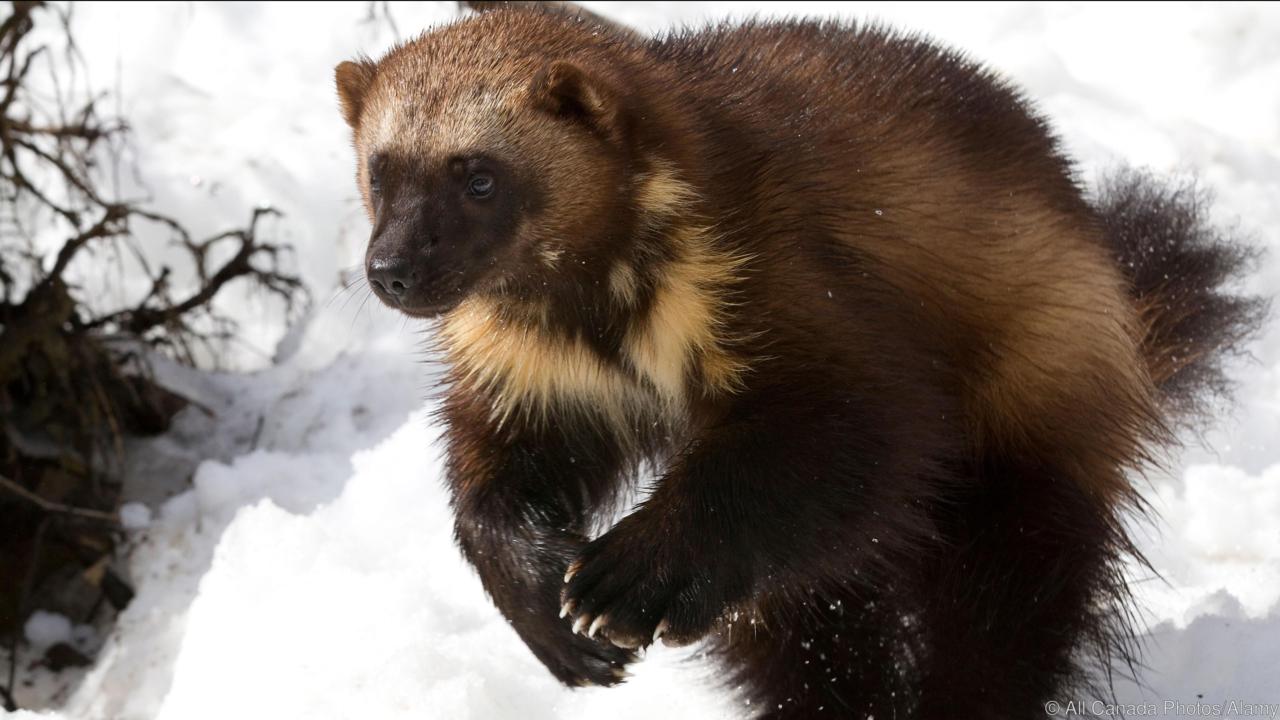 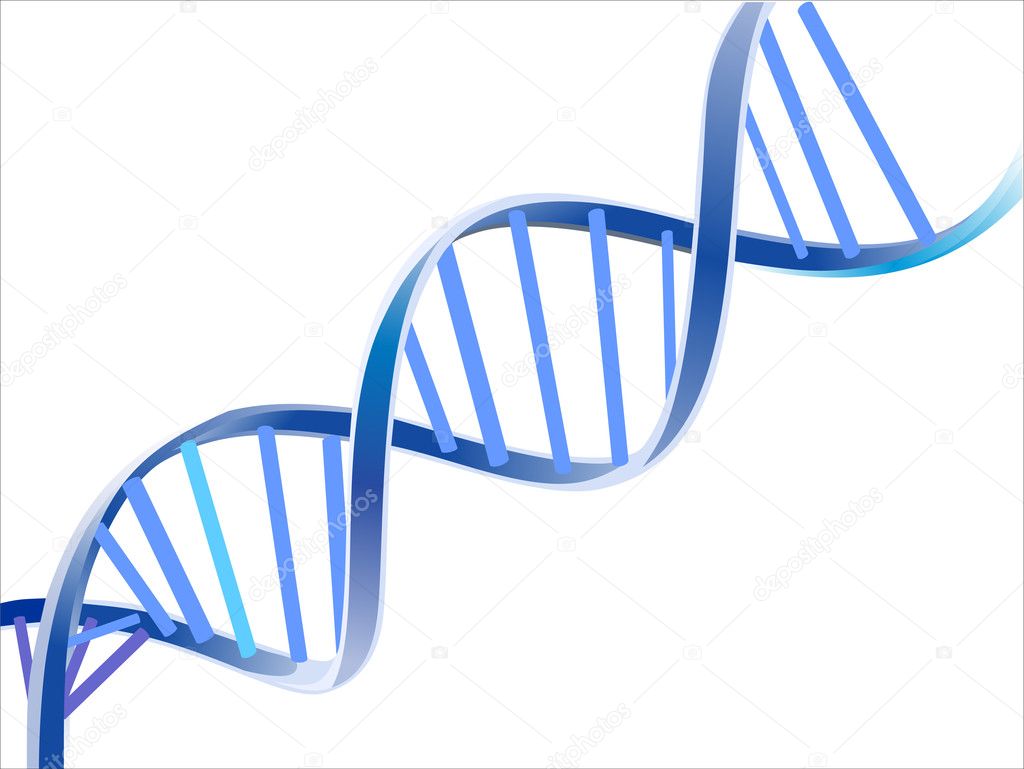 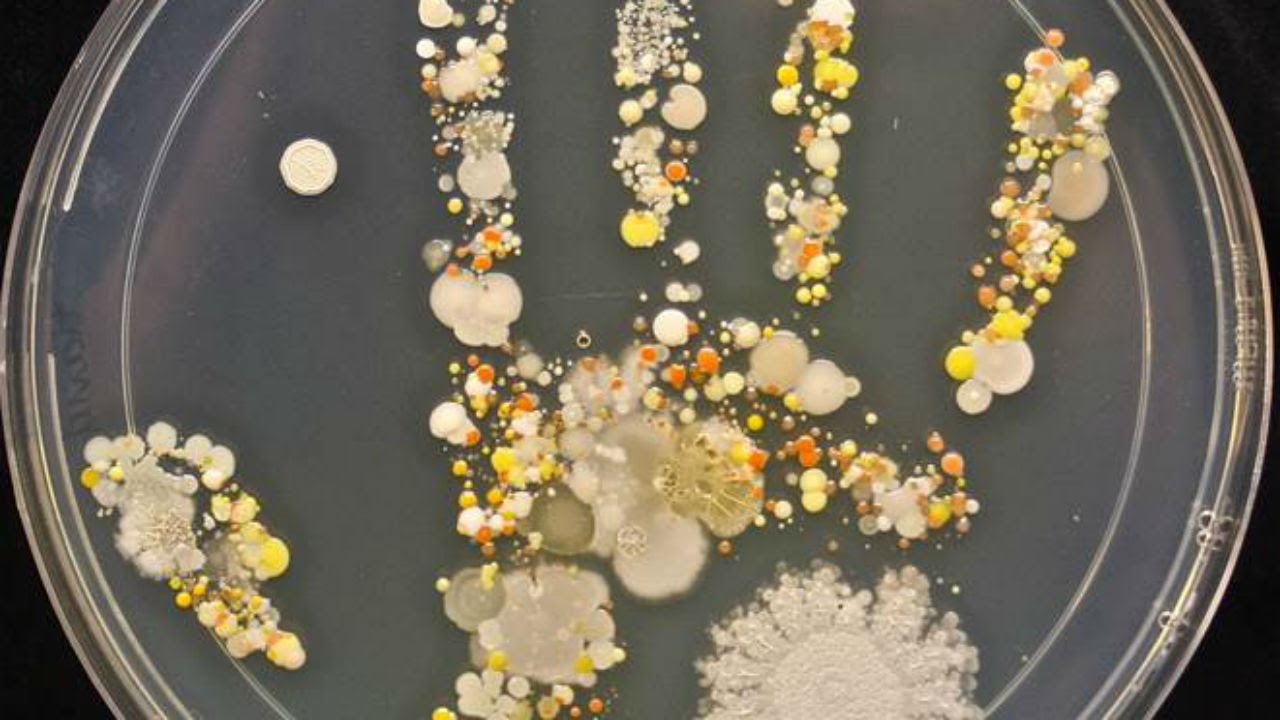 Biology Mr. Graves, Room D-14logan.graves@dcsms.orgPatriot Hour Office Hours: P1, M-T-W-F(Thursdays, I am unavailable due to Science Dept. Meetings) Biology I: is a required course for graduation. Students must pass both the class and the Biology I state test. Biology I is an introductory, laboratory-based science course designed to study living organisms and their interactions with the environment. This course provides a foundation for more advanced biological studies and personal career choices. This class is aligned with the state standards to prepare the students for their Case 21 test and Biology State Test.Rules:1) The Golden Rule: Treat others as you would have them treat you. Respect others as well as yourselves. If you have an issue with another student or any other problem feel free to tell me immediately. 2) Talking: Please raise your hand to speak. If others are taking their turn to talk, we listen.3) Phones: Cell phones should not be out during class unless I have specified students can be on them. 4)Responsibility: Bring all materials to class and stay on task with all assignments.5)Questions: Do not hesitate to raise your hand to ask a question or ask after class. The art and science of asking questions is the source of all knowledge. 6) School Conduct: Follow rules and policies as stated in the District Student Handbook. HANDBOOK FORMS MUST BE SIGNED AND RETURNED BY FRIDAY AUGUST 10Consequences:1st Offense:  Verbal Warning2nd Offense: Teacher-Student Conference after class (this may result in patriot hour detention, patriot hour for a purpose, or parent contact)3rd Offense: Teacher-Parent Conference or phone call.4th Offense: Discipline Referral written and student is sent to the officePhones1st offense I keep it until the end of the day and notify parents2nd Offense Phones are turned into the Administation in the OfficeGeneral ProceduresThe objectives for the week will be on the board every Monday – I suggest each student writes down the objectives for the week in your planner.  This will help to keep you on target.Begin Bell Work: FLASH CARD STATE REVIEW/BOARD QUESTION. Write cards, study cards, partner quiz/discussion of answers quietly!Tardy – Enter quietly, sign in, hand teacher note if applicable, and have a seat without disturbing the class. Tardy students must get a slip from the office or provide a signed teacher excuse!KEEP ALL UNIT WORK TOGETHER IN YOUR BINDER– If I don’t collect an assignment it should be kept in your binder. All returned assignments should be kept in your binder until the end of the semester. Late assignments will have a starting grade of 75. Absence – It is the responsibility of the absentee to get any missed class notes or assignments from a responsible peer the first day back.   All make up hand-outs will be in the blue folders on the wall. Per district policy- When a student is absent from school (excused or unexcused), the number of days allowed to “make up” and complete any required assignment is equal with the number of days missed, up to a maximum of five (5) days. When a student is absent, a grade is assigned, a ‘1’ will be placed in the grade book (grades are updated weekly) until the assignment is made up. Extra Help – I am always willing to help anyone who is trying to help themselves, my office hours are P1(10:47-11:17am) except on Thursdays. If you miss a test/quiz you will need to be prepared to make it up the following day during Patriot Hour.Keep backpacks, purses, and any belongings on the floor underneath your desk.You are allowed to have drinks in class, but they must be in a sealed container! If you spill it, you clean it up. Any damaged materials will be assessed for student repair or replacement.Talking for any reason during a test or displaying any form of 	cheating will NOT be tolerated and will result in a grade of 0 for that test, a write-up, and parent-teacher conference.Students will be instructed on all emergency procedures.Students MUST participate in class, during activities, and take notes.Grade Weights:Test/Projects: 40%Quiz/Lab: 25%Homework/Daily-work: 15%9 Weeks Test/Exam: 20%REQUIRED CLASS SUPPLIES:1 – Large bag of individually wrapped candy!  COUNTS AS 5 EXTRA Points!(Turn in)1 –Roll heavy duty paper towels! (Turn in)1 – Crayola Colored Markers and colored pencils (10 pk. Or more) (Turn in)1 -  black or blue pen, red pen and pencil1 – 1inch 3-ring binder w/ LOOSE LEAF PAPER! 
1 – Pack of Dividers (to organize you binder – THIS IS NOT REQUIRED)1 – 3-hole zipper pencil bag to fit in 3 ring binder (big enough for flashcards)
3 – 100 index cards (300 total) – for your state vocabulary words/activities. (1 pack to turn in)Lab Fees:	$20.00 Total:Cash or one Check made payable to LHS by January 31ST, 2019! Must have parent’s cell phone number and students name written on the check!!!!Wish List Supplies:Colored pencils, Markers, Kleenex, Disinfecting wipes, pencils, pens(blue and red), Glue sticks and small scissors. Remind:Parents and students, Email is the best possible way to reach me (logan.graves@dcsms.org). I receive many emails, but I will respond as soon as possible. We will also be using Remind101 as a free, simple, and safe messaging tool for me to share important updates and reminders regarding class assignments etc. throughout the year. Students and parents can subscribe by text, email, or by using the Remind app. Per school policy, Remind will only be used for the teacher to convey information to the parents or students. If you do have a question or concern about a remind message, please feel free to email. I suggest setting up through text, if you choose to do so the text # is 81010 and send the following message based on your/your class First block:    @332798 Fast TrackSecond Block: @h46ccgFourth Block:  @397h2h Lets Make this a great year for young Biologists!!!!!!!!!! To Be Completed and Returned Please sign and return THIS PORTION ONLY of the packet to me no later than Friday, August 10th. Returning this section ensures that you and your parent/guardian have read and understand what I expect and require of my students and will also serve as your firstHOMEWORK GRADE.Student Name: ______________________________Grade: ______Parent Name: ______________________________Parent Signature: _______________________________Date: _____________Additional informationParent email: _____________________________________Parent Phone #: __________________________________Have you signed up on Remind 101 for Science? YES / NOWhen is the best time to reach you? (Please circle one)morning   afternoon   eveningIs there anything you would like me to know regarding you or your child (ex: student needs to sit close to the board, etc):______________________________________________________________________________________________________________________________________________________________________________